RADAR NAVIGATION IN RESTRICTED VISBILITY Definition and Types of Restricted VisibilityRestricted visibility refers to atmospheric conditions that significantly limit the ability to observe and identify objects at a distance, thereby impacting maritime navigation. Common examples include fog, which is a concentration of water droplets in the air, rain, involving precipitation of liquid water, and snow, characterized by frozen water crystals falling from the atmosphere. These environmental factors reduce visibility, presenting challenges for mariners in safely navigating through waterways.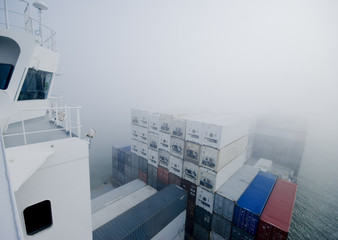 Impact on Navigation Safety and Vessel OperationsThe presence of restricted visibility conditions poses substantial challenges to navigation safety and vessel operations. Reduced visibility increases the risk of collisions between vessels, as mariners may have limited or no visual contact with each other. Moreover, impaired situational awareness hampers timely decision-making, potentially leading to navigational errors. In such conditions, vessels often rely heavily on radar systems and other navigation instruments to navigate safely through waterways and avoid collisions.Regulatory FrameworkInternational regulations and guidelines play a crucial role in ensuring the safety of maritime navigation in restricted visibility. The International Regulations for Preventing Collisions at Sea (COLREGs) provide a comprehensive set of rules to prevent collisions and promote safe navigation. These regulations include specific provisions for vessels navigating in restricted visibility. Additionally, individual nations and local maritime authorities may establish their own rules and regulations tailored to regional conditions, further supplementing the international framework. Navigators must adhere to both international and local rules to ensure safe and standardized practices during limited visibility situations.Fundamentals of maritime radar systemsThe fundamentals of maritime radar systems are rooted in the principles of electromagnetic wave transmission and reception, essential for safe navigation in various maritime conditions. Radar, an acronym for Radio Detection and Ranging, operates by emitting radiofrequency signals and detecting their reflections from objects in the surrounding environment. Key components of a maritime radar system include a transmitter, which generates the radar signal, an antenna for transmitting and receiving signals, a display unit presenting radar information, and a processor for signal analysis. The X-band and S-band are common radar frequency bands employed in maritime applications. X-band radars provide high resolution for short-range detection, while S-band radars offer better performance in long-range applications. The radar display provides critical information such as the position, distance, and bearing of targets, enabling mariners to navigate safely, especially in conditions of limited visibility. Understanding these fundamental aspects is crucial for effective utilization of radar technology in maritime operations.The importance of Radar Technologies in restricted visivilityAdvanced radar technologies play a pivotal role in enhancing maritime navigation in conditions of restricted visibility. Automatic Radar Plotting Aids (ARPA) represent a significant advancement, offering features like target tracking and collision avoidance. ARPA systems automatically track the movements of surrounding vessels, providing real-time data on their positions, courses, and speeds. This assists mariners in making informed decisions to avoid potential collisions in adverse weather conditions. Additionally, radar image enhancement techniques contribute to improved visibility. Integration with the Automatic Identification System (AIS) allows for the overlay of additional vessel information on the radar display, enhancing situational awareness. Advanced signal processing techniques further aid in discriminating between targets, reducing the likelihood of false readings and improving the accuracy of target identification. These technologies collectively empower mariners with tools to navigate safely and efficiently in challenging visibility scenarios, mitigating risks associated with restricted environmental conditions.Points to rememberRadar navigation is crucial for safe maritime operations, especially in conditions of restricted visibility. Effective radar usage enhances situational awareness and aids in collision avoidance.Understand various types of restricted visibility, such as fog, rain, and snow, and their impact on navigation.Adherence to international (COLREGs) and local regulations governing navigation in restricted visibility is essential.Know the fundamental principles of radar operation, including electromagnetic waves and key components of radar systems.Familiarize yourself with technologies like ARPA for target tracking and collision avoidance.Explore radar image enhancement techniques, including the integration of AIS data.Plan routes carefully, utilizing electronic charts and radar information for optimal course selection, especially in limited visibility.Learn and apply effective maneuvering principles in restricted visibility to avoid collisions.Use radar information for early detection and timely responses.Participate in or observe practical simulations illustrating radar navigation in various restricted visibility scenarios. Analyze decision-making processes during simulations.Stay informed about the integration of satellite navigation (GNSS) with radar and future trends in navigation technology. Explore the role of artificial intelligence and automation in enhancing radar navigation.Emphasize the need for ongoing training and skill development in radar navigation.Encourage a proactive approach to adopting new technologies and best practices.Foster collaboration among maritime professionals to share experiences and insights.Engage in discussions and forums to stay updated on the latest developments in radar navigation.Prioritize safety in all navigation practices, especially in challenging visibility conditions.